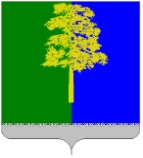 Муниципальное образование Кондинский районХанты-Мансийского автономного округа - Югрымуниципальное казенное учреждение«Центр сопровождения деятельности организаций»ПРИКАЗ  от « 29 » декабря 2018 года                                                                                                     №  122пгт. МеждуреченскийО внесение изменений в приказы учрежденияВ связи с распоряжением администрации Кондинского района от 05.12.2018 №863-р «О принимаемых мерах по сокращению неэффективных расходов в сфере культуры» (п.1 «Переименовать муниципальное казенное учреждение «Центр обеспечения функционирования и развития образовательных учреждений Кондинского района» на муниципальное казенное учреждение «Центр сопровождения деятельности организаций»)  приказываю:Внести следующие изменения в приказыот 09.10.2015 № 89-од «Об утверждении Кодекса этики и служебного поведения работников Муниципального бюджетного учреждения «Центр обеспечения функционирования и развития образовательных учреждений Кондинского района»;от 09.10.2015 № 90-од «Об утверждении Правил обмена деловыми подарками и знаками делового гостеприимства в Муниципальном бюджетном учреждении «Центр обеспечения функционирования и развития образовательных учреждений Кондинского района»;от 09.10.2015 № 91-од «Об утверждении Положения информирования работниками работодателю о случаях склонения их к совершению коррупционных нарушений и порядке рассмотрения таких сообщений в Муниципальном бюджетном учреждении «Центр обеспечения функционирования и развития образовательных учреждений Кондинского района»;от 09.10.2015 № 92-од «Об утверждении Положения о конфликте интересов работниками Муниципального бюджетного учреждения «Центр обеспечения функционирования и развития образовательных учреждений Кондинского района»	от 06.06.2016 № 66-од «Об утверждении основных направлений антикоррупционной деятельности работников  муниципального казенного учреждения «Центр обеспечения функционирования и развития образовательных учреждений  Кондинского района»:в наименовании  приказов, в тексте приказов и приложениях к приказам слова «муниципальное казенное учреждение «Центр обеспечения функционирования и развития образовательных учреждений Кондинского района» заменить словами «муниципальное казенное учреждение «Центр сопровождения деятельности организаций» в соответствующем падеже.Контроль за исполнение настоящего приказа оставляю за собой.Директор 	                                                      В.А. Никифоров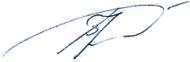 